ALFORD ACADEMY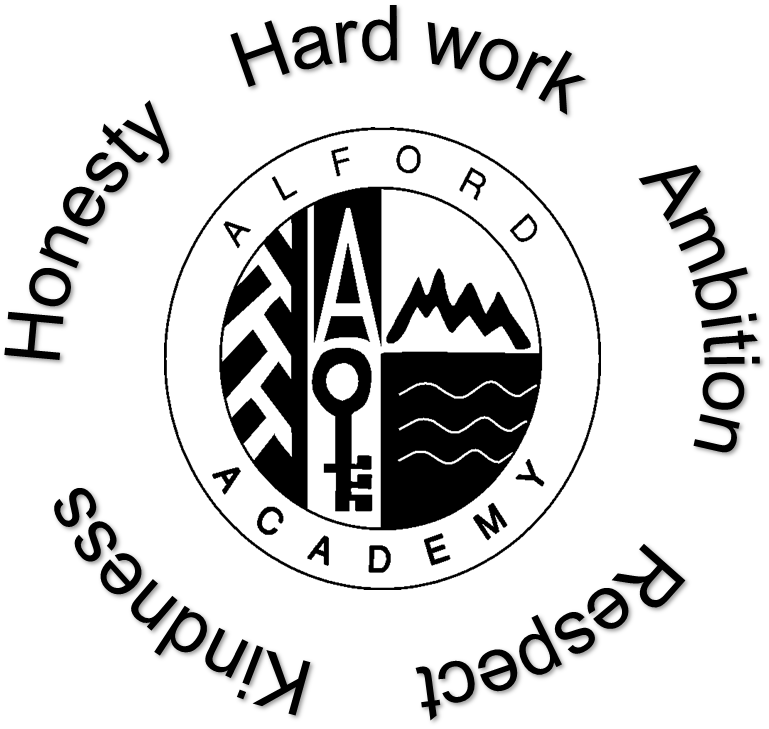 Key Dates This TermTuesday 5 November			Safe Drive Stay Alive road safety event (S5 pupils)Wednesday 13 November 		Parent Council Meeting 7 pmFriday 15 November 			Children in Need – Pupils pay £1 to dress up Week commencing 18 November  	S4 reports issuedThursday 21 November 			Rotary Young Musician CompetitionWednesday 27 November		1-1 Drop-in Session for Parents with Mrs Milne, 4-5:30pm Wednesday 27 November 		S3 Parents’ EveningWeek commencing 2 December		S5/6 reports issued this weekMonday 2 December	Parental Engagement Event – “Share the Air” with Mrs Milne, 6-7 pm. Details to follow Thursday 12 December			Christmas ConcertMonday 16 December			Junior DanceTuesday 17 December			Senior DanceThursday 19 December			S2 reports issuedFriday 20 December			Church Services. Xmas Jumper Day.Term Dates Session 2019/20Monday 28 October 2019Start of Term 2 (pupils)18-19 November 2019In-Service Days – school closed to pupilsFriday 20 December 2019End of Term 223 December 2019 - 3 January 2020Christmas holidaysMonday 6 January 2020Start of Term 3Thursday 13 and Friday 14 February 2020Occasional Days  – school closed to pupilsMonday 17 February 2020Mid Term holidayTuesday 18 and Wednesday 19 February 2019In-Service Days – school closed to pupilsFriday 3 April 2020End of Term 36-17 April 2020Easter holidaysMonday 20 April 2020Start of Term 4Friday 8 May 2020May Day holiday – school closed*change of date*Monday 1 June 2020Occasional Day – school closed to pupilsFriday 3 July 2020End of Term 4